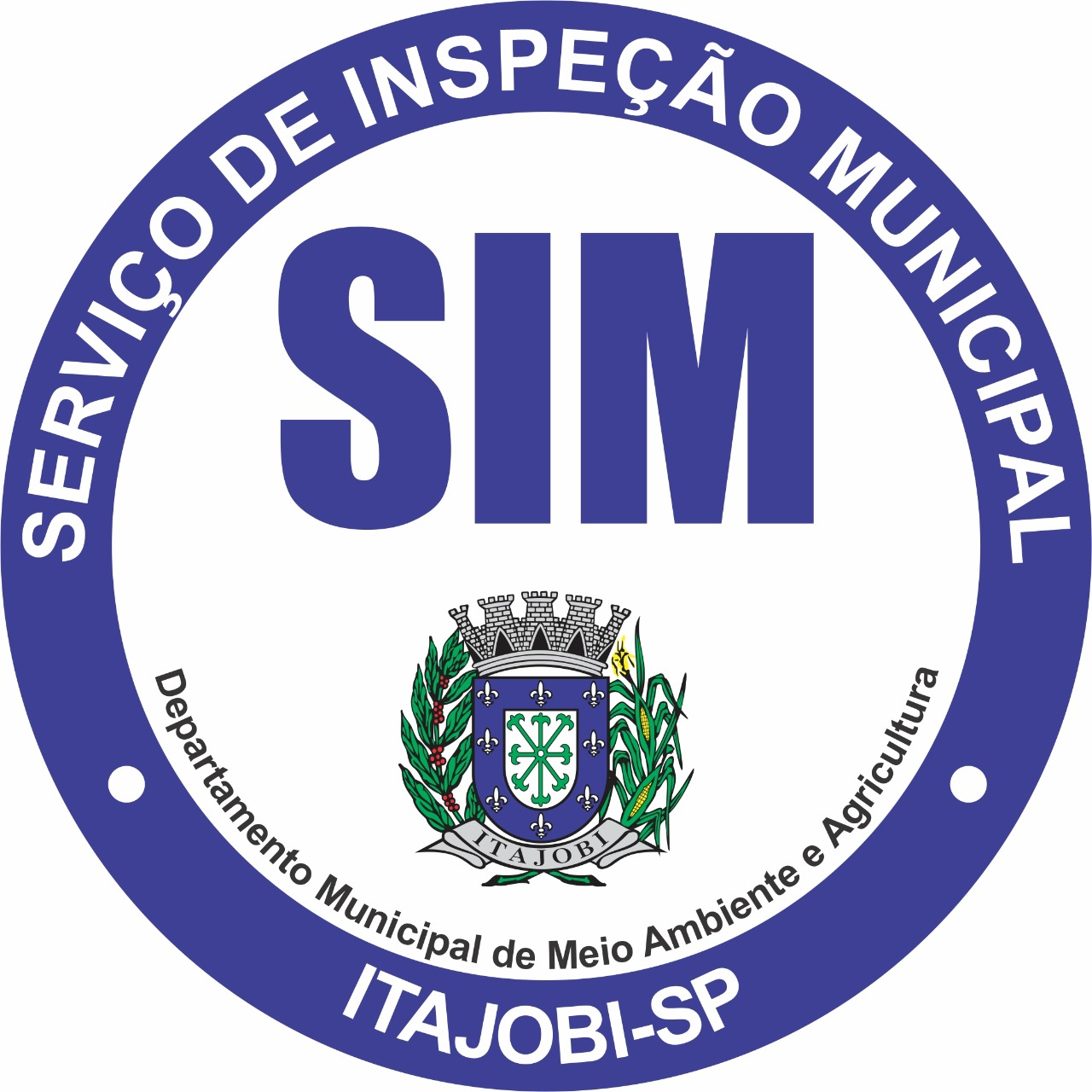 	ANEXO IXDECLARAÇÃO DE RESPONSABILIDADE DE COORDENAÇÃO                                              DE PRODUÇÃOIlmo Sr (a). Diretor (a) do Departamento de Meio Ambiente e Agricultura de ITAJOBI Declaro para os devidos fins, junto à Serviço de Inspeção Municipal de Itajobi que o Sr(a).	                                                                  é o (a) responsável pelo setor de recepção de matéria-prima, produção, armazenamento e expedição de produtos do estabelecimento 	                                                                  	, inscrito no CNPJ sob nº 	                             , situado à (rua, av, etc.)                                               		                        , de propriedade de 	                                                                .Por ser verdade as duas partes assinam e dão fé.Itajobi, ............... de ........................................ de ................._________________________________Responsável pela coordenação de produçãoNome:RG:_________________________________Assinatura do requerente Nome:Razão Social: